平成２７年度交野市災害ボランティアコーディネーター研修のご案内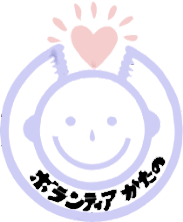 実際の災害時にスムーズなボランティア活動を進めるためには、災害ボランティアセンター運営に協力できる災害ボランティアコーディネーターが必要となります。そこで、今年度はコーディネーターの登録とスキルアップを目指し研修を行ってきました。第２弾は、コーディネーターのニーズキャッチの力の向上を目指すとともに、平時からつながりを作ることの大切さに焦点をあて企画をしています。そこで、今回は東日本大震災など様々な被災地で、障がいのある方の支援をされている、ゆめ風基金の八幡氏をお招きし、被災地で支援を必要とする方々の実際の様子と、支援の状況をお話しいただきます。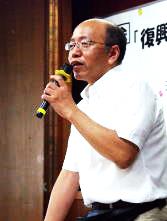 日時　１月１５日（金）１４時～１６時場所　ゆうゆうセンター２階　体験学習室・お年寄り健康教室講師　NPO法人ゆめ風基金　理事　八幡隆司氏　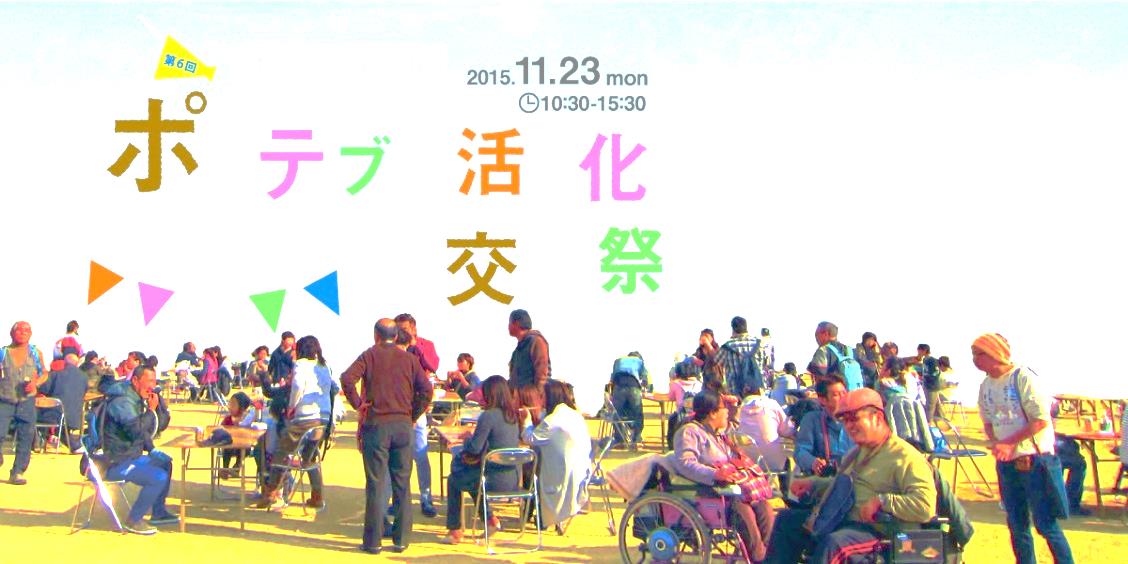 交野市災害ボランティア登録者、又は災害ボランティアコーディネーターに関心がある市民裏面の申込票に記入し、交野市社会福祉協議会ボランティアセンターまでＦＡＸ、もしくはお電話にて１月１２日（火）までに、ご連絡ください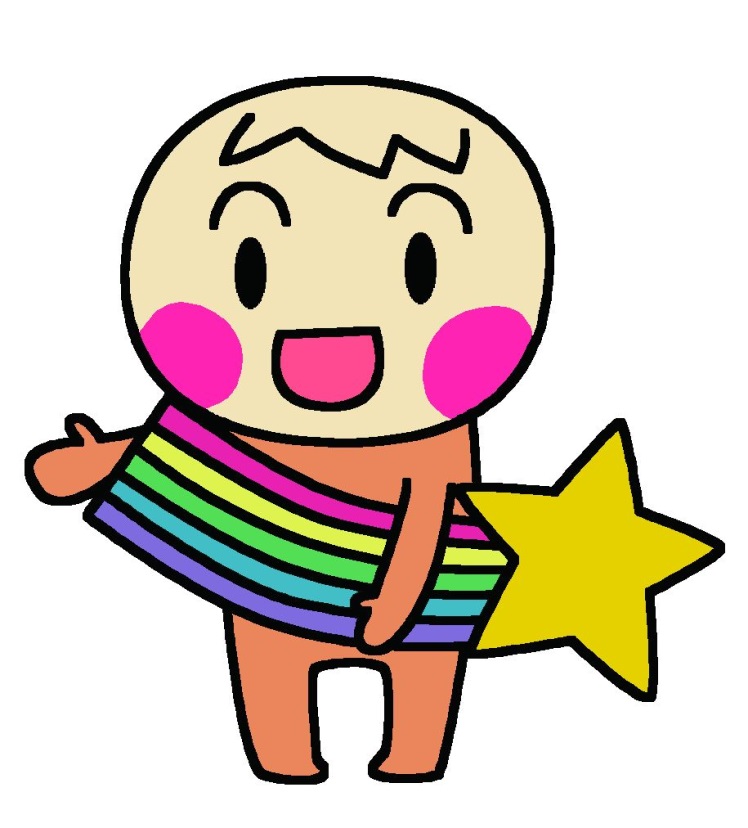 交野市ボランティアセンター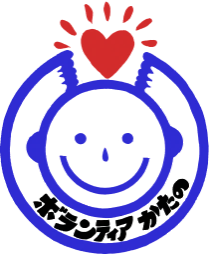 電話・FAX　０７２（８９４）３７３７〒576-0034　交野市天野が原町５丁目５番１号交野市ボランティアセンターTEL/FAX　８９４－３７３７参加申込書所属団体名：　　　　　　　　　　　　　　　　　　　　　　　　　参加者氏名：　　　　　　　　　　　　　　　　　　　　　　　　　連絡先　　住所：    　　　　　　　　　　　　　　　　　　　　　　　　　　　 電話番号：　　　　　　　　　　 　　　　　　　　　　　　　　　 　FAX番号：　　　　　　　　　　　  　　　　　　　※１月１２日（火）までにお申し込みください。